

シート
♪のをながら、「シート」のにえてみてね。♪わからないことがあったら、のにいてね。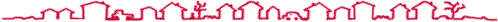 《まずはゾーンをてみよう！》１．がにしたおは「」とばれています。「」には、どんなやがいてあるか、きしてみましょう。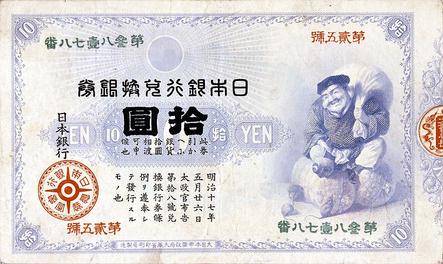 ２．がされていないお（）がされたことがありました。それはいつのことで、だったでしょうか？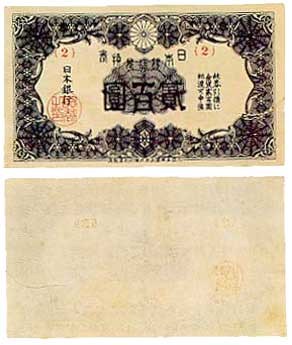 ３．のめ、は小さなでした。、ではのがよくとれていたでしょうか？４．1893（26）年、は、やなどにう「〇〇〇」をい、のをにするため、にのをしました。〇〇〇にるはでしょうか？５．２にされたのおは、あるでしょうか？《ここからはゾーンをてみよう！》６．、のにっているおは、いくらでしょうか？７．おのはでしょうか？８．んでえないおは、どのようにされるでしょうか？９．おには、のため「マイクロ」というさながされています。とかれているでしょうか？10．おには、キラキラとる(「３Ｄホログラム」といいます)があります。たとえばならどんながえるでしょうか？11．で1のさはキログラムでしょうか？また、それとじさの1はでになるでしょうか？12．ののようにれたはいくらとできるでしょうか？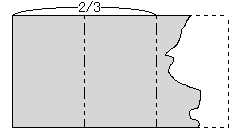 学校名学校　　　年　　組名　前